RussiaRussiaRussiaRussiaNovember 2023November 2023November 2023November 2023MondayTuesdayWednesdayThursdayFridaySaturdaySunday12345Unity Day6789101112131415161718192021222324252627282930NOTES: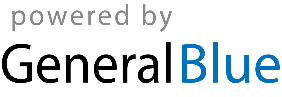 